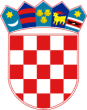         REPUBLIKA HRVATSKAKRAPINSKO-ZAGORSKA ŽUPANIJA               GRAD ZLATAR   JEDINSTVENI UPRAVNI ODJEL   KLASA: 363-01/19-01/45;  URBROJ: 2211/01-04-02-5                   363-01/19-01/44                    2211/01-04-02-5                   612-01/19-01/06                    2211/01-04-02-5                   550-01/19-01/06                    2211/01-04-02-5                   620-01/19-01/02                    2211/01-04-02-5                   321-01/19-01/01                    2211/01-04-02-3                   371-01/19-01/03                    2211/01-04-02-3                   415-03/19-01/01                    2211/01-04-02-3                   363-01/19-01/46                    2211/01-04-02-5                    Zlatar,       07. 12. 2020.                                                                                                              GRADSKOM  VIJEĆU                                                                                                                           putem                                                                                                               GRADONAČELNIKA Predmet: Druga izmjena Plana proračuna Grada Zlatara za 2020. godinu                   -  izmjene i dopune  programa       Paralelno s II. izmjenom i dopunom Plana proračuna Grada Zlatara za 2020. godinu slijede i  I. ili II. izmjene i dopune programa koji specificiraju neke od javnih potreba. Na temelju II. izmjena i dopuna Plana proračuna Grada Zlatara za 2020. godinu, dostavljaju se na usvajanje i  izmjene programa koje su uslijedile po izmjenama u Planu proračuna:          -  Program održavanja objekata i uređaja komunalne infrastrukture           -  Program gradnje objekata i uređaja komunalne infrastrukture             -  Program javnih potreba u kulturi          -  Program socijalne skrbi Grada Zlatara          -  Program javnih potreba u sportu           -  Program utroška sredstava šumskog doprinosa          -  Program utroška sredstava od prodaje stanova na kojima postoji stanarsko pravo          -  Program utroška sredstava od naknada za zadržavanje nezakonito izgrađenih zgrada                   -  Program gradnje građevina za gospodarenje komunalnim otpadom     Prethodno navedene I. ili II.  izmjene i dopune programa u 2020. godini  objavljuju se u „Službenom glasniku Krapinsko-zagorske županije“Obradio:                                      Pročelnik:                                     Gradonačelnica:Vladimir Goleš                           dr. sc. Mladen  Krušelj                 Jasenka Auguštan Pentek    Na temelju članka 72; 73.  Zakona o komunalnom gospodarstvu ("Narodne novine" br. 68/18; 110/18; 32/20.) i članka 27. Statuta Grada Zlatara („Službeni glasnik Krapinsko-zagorske županije“ broj 36-a/13; 9/18; 9/20.), Gradsko vijeće Grada Zlatara na ____ sjednici ____ prosinca  2020. godine, donijelo je                     II.  izmjene i dopune Programa  održavanja komunalne infrastrukture                                       na području Grada Zlatara za 2020. godinu                                                                članak  1.     U Programu održavanja objekata i uređaja komunalne infrastrukture na području Grada Zlatara za 2020. godinu („Službeni glasnik Krapinsko-zagorske županije“ broj 62a/19; 22/20.)  u članku 1. po  II. izmjeni i dopuni Proračuna Grada Zlatara utvrđuju se predvidiva sredstva za realizaciju Programa  u iznosu od  6 193 807,36 kuna.                                                                članak  2.     Članak 2. mijenja se i glasi:                                                                    Procjena troškova održavanja odnosi se na procjenu pojedinih troškova po djelatnostima na način da su poslovi opisani u svom opsegu  s iskazom financijskih sredstava uz naznaku izvora financiranja kako slijedi:       89 400,00 kn – održavanje  javnih objekata ( kanalizacija, odvodnja, javne površina i dr.)                              - izvor – 20 000,00 kn – prihodi od poreza za energiju (struja, voda, plin)                              - izvor -  13 400,00 kn – prihodi od poreza za premije osiguranja                              - izvor -  20 000,00 kn - prihodi od šumskog doprinosa za tekuće i                                                                      investicijsko održavanje                              - izvor -  20 000,00 kn - prihodi od vodnog  doprinosa za tekuće i                                                                     investicijsko održavanje                              - izvor -  16 000,00 kn - prihodi od vodnog  doprinosa za ostale usluge       79 600,00 kn – održavanje sajmišta                              - izvor –    4 000,00 kn – prihodi od upravnih i administrativnih pristojbi za                                                                      energiju                              - izvor –  73 300,00 kn – prihodi od upravnih i administrativnih pristojbi za                                                                      komunalne usluge                              - izvor –   2 300,00 kn – prihodi od upravnih i administrativnih pristojbi za                                                                      usluge tekućeg i investicijskog održavanja                                                                      sajmišta        6 000,00 kn – zbrinjavanje otpada                              - izvor –    6 000,00 kn – prihodi od kom. naknade za zbrinjavanje otpada                                                                    692 000,00 kn – održavanje  parkova i javnih površina                            -  izvor  -   692 000,00 kn – prihodi od komunalne naknade za održavanje                                                                         parkova i javnih površina        4 000,00 kn – izdaci za slivnu vodnu naknadu                           –  izvor  -       4 000,00 kn – prihodi od upravnih i administrativnih pristojbi                                                                         za slivnu vodnu naknadu     115 000,00 kn – izdaci za higijeničarsku službu                           –  izvor -      49 375,00 kn – prihodi od poreza za higijeničarsku službu                           –  izvor -      65 625,00 kn – prihodi od nefinancijske imovine za                                                                         higijeničarsku  službu                       108 400,00 kn – održavanje  poslovnih prostorija i objekata                           –  izvor -       6 900,00 kn – prihodi od poreza za komunalne usluge                             –  izvor -        2 500,00 kn – prihodi od upravnih i administrativnih pristojbi za                                                                       materijal i dijelove za tekuće i investicijsko                            –  izvor -     85 000,00 kn – prihodi od upravnih i administrativnih pristojbi za                                                                       energiju                           –  izvor -      14 000,00 kn – prihodi od upravnih i administrativnih pristojbi za                                                                                                                                         usluge tekućeg i investicijskog održavanja 2 352 000,00 kn – tekuće održavanje nerazvrstanih cesta                                                  –  izvor -   594 900,00 kn – prihodi od poreza za sanacije klizišta na području                                                                        Grada Zlatara                            –  izvor -   229 100,00 kn – prihodi od upravnih i administrativnih pristojbi za                                                                        tekuće održavanje nerazvrstanih cesta                            –  izvor -     18 000,00 kn – vlastiti prihodi za održavanje i modernizaciju                                                                          nerazvrstanih cesta                            –  izvor -  272 900,00 kn – prihodi od komunalne naknade za tekuće                                                                       održavanje nerazvrstanih cesta                            –  izvor -   337 100,00 kn – prihodi od komunalne naknade za sanacije klizišta                                                                       na području Grada Zlatara                            –  izvor -  100 000,00 kn – prihodi od državnog proračuna za tekuće                                                                       održavanje  i modernizaciju  nerazvrstanih cesta                            –  izvor -   750 000,00 kn – prihod od državnog proračuna za sanaciju klizišta                                                                        u Ulici Anke Horvat                            –  izvor -    50 000,00 kn – prihod od županijskog proračuna za usluge                                                                        tekućeg i i investicijskog održavanja – sanacije                                                                        klizišta na području Grada Zlatara    252 000,00 kn – izdaci za javnu rasvjetu                                                                                           –  izvor -     60 000,00 kn  – prihodi od poreza za tekuće održavanje javne                                                                         rasvjete                              –  izvor -   192 000,00 kn – prihodi od komunalne naknade za energiju javne                                                                        rasvjete     345 000,00 kn – održavanje groblja i objekata na groblju                                                                                           –  izvor -        15 000,00 kn –  prihodi od grobne naknade i pristojbe za energiju                            –  izvor -    305 000,00 kn – prihodi od grobne naknade i pristojbe za tekuće                                                                          održavanjegroblja i objekata – komunalne usluge                                                                         osiguranja                             –  izvor -      10 000,00 kn – prihodi od poreza za ostale usluge                             –  izvor -      15 000,00 kn – prihodi od poreza za premije osiguranja       20 000,00 kn – kupnja opreme za groblje                                                                                            –  izvor -      20 000,00 kn – prihodi od grobne naknade i pristojbe za opremu     194 000,00 kn – postrojenje i oprema                                                                                           –  izvor -    130 000,00 kn – prihodi od nefinancijske imovine za opremu za                                                                         javne površine                            –  izvor -      64 000,00 kn – prihodi od poreza za opremu      200 000,00 kn – uređenje staza na  groblju                                                                                            –  izvor -   200 000,00 kn – prihodi od grobne naknade i pristojbe za                                                                          dodatna ulaganja na građevinskim objektima        8 190,00 kn – kupnja zemljišta za ceste                                                                                           –  izvor -         8 190,00 kn – prihodi od poreza za kupnju zemljišta za                                                                          rekonstrukciju ulice Anke Horvat      32 400,00 kn – sanacija odlagališta Tugonica i slično                                                                                                                       –  izvor -      32 400,00 kn – prihodi od poreza za usluge sanacija divljih                                                                           odlagališta        60 000,00 kn – investicijsko održavanje groblja i objekata na groblju                                                                                            –  izvor -      10 000,00 kn – prihodi od grobne naknade i pristojbe za                                                                          projektnu dokumentaciju, nadzor i slični                                                                          troškovi                             –  izvor -      50 000,00 kn – prihodi od poreza za  investicijsko održavanje                                                                          groblja i objekata na  groblju    940 000,00 kn – kupnja komunalne opreme (kante za smeće)                                                                                           –  izvor -      40 000,00 kn – prihodi od poreza za kupnju komunalne opreme                                                                          za smeće                                                                                                 –  izvor -     900 000,00 kn – sredstva iz EU za kupnju komunalne opreme za                                                                          smeće        645 817,36 kn – izobrazno informativne aktivnosti o održivom gospodarenju otpadom                                                                                            –  izvor -       15 498,71 kn  – prihodi od poreza za izobrazbu – projekt Zeleni                                                                            bregi                              –  izvor -    500 000,00 kn  – sredstva iz Eu za izobrazbu – projekt Zeleni                                                                            bregi                              –  izvor -    102 072,15 kn  – prihodi od državnog proračuna (Fond)  za                                                                            izobrazno informativne aktivnosti o održivom                                                                            gospodarenju otpadom                                                                                            –  izvor -      28 246,50 kn  – prihodi od pomoći iz drugih proračuna za                                                                             izobrazno informativne aktivnosti o održivom                                                                            gospodarenju otpadom           50 000,00 kn – označavanje ulica i naselja                                                                                             –  izvor -      50 000,00 kn – vlastiti prihodi za označavanje ulica i naselja                                                                članak  3.     Ova II. izmjena i dopuna  Programa održavanja komunalne infrastrukture na području Grada Zlatara za 2020. godine objavljuje se u „Službenom glasniku Krapinsko-zagorske županije“.                                      GRADSKO  VIJEĆE  GRADA  ZLATARA KLASA:    363-01/19-01/45URBROJ:  2211/01-01-20-Zlatar,        _____ 2020.                                                                                                  Predsjednik Gradskog vijeća:                                                                                                                 Danijela  Findak    Na temelju članka 67; 68; 69  Zakona o komunalnom gospodarstvu ("Narodne novine" br. 68/18; 110/18; 32/20.) i članka 27. Statuta Grada Zlatara („Službeni glasnik Krapinsko-zagorske županije“ broj 36a/13; 9/1; 9/20.), Gradsko vijeće Grada Zlatara na _____ sjednici  _____  prosinca  2020. godine, donijelo je                        II.   izmjene i dopune Programa gradnje komunalne infrastrukture                                        na području Grada Zlatara za 2020. godinu                                                                članak  1.     U Programu gradnje  komunalne infrastrukture na području Grada Zlatara za 2020. godinu („Službeni glasnik Krapinsko-zagorske županije“ broj 62a/19; 22/20.)  u članku 1. po  II. izmjeni i dopuni Proračuna Grada Zlatara utvrđuju se predvidiva sredstva za realizaciju Programa  u iznosu od  15 751 250,04 kuna.                                                                članak  2.     Članak 2. mijenja se i glasi:                                                                    Procjena troškova građenja odnosi se na procjenu troškova projektiranja, revizije, građenja, provedbe stručnog nadzora građenja, provedbe vođenja projekata građenja  bilo da se radi o gradnjama radi uređenja neuređenih dijelova građevinskog područja, gradnjama u uređenim dijelovima građevinskog područja, gradnjama izvan građevinskog područja, rekonstrukciji i načinu rekonstrukcije postojećih građevina, uklanjanju građevina i drugim pitanjima određenih po Zakonu o komunalnom gospodarstvu i posebnim zakonom. Proračun sadrži procjenjene iznose troškova gradnje i  izvore sredstava kako slijedi:     4 167 336,04 kn  – izgradnja objekata                                 -  izvor –     200 000,00 kn – prihodi od državnog proračuna za asfaltiranje                                                                               nerazvrstanih cesta na području Grada                                                                                Zlatara                                 -  izvor -     300 000,00 kn – prihodi od komunalnog doprinos                                                                               za asfaltiranje nerazvrstanih cesta na                                  -  izvor -     269 836,04 kn – prihodi od poreza za uređenje nogostupa na                                                                               području Grada Zlatara                                 -  izvor -     260 000,00 kn – prihodi od pomoći izvanproračunskih                                                                               korisnika za nogostup u Varaždinskoj ulici                                 -  izvor -  3 137 500,00 kn – izgradnja reciklažnog dvorišta                                              -  izvor - 2 500 000,00 kn – sredstva EU                                              -  izvor  -     637 500,00 kn - prihodi od državnog                                                                                         proračuna        887 375,00 kn – ceste, nogostupi, mostovi, odvodnja, igralište, parkiralište,                                   autobusno  stajalište                               -  izvor –      543 000,00 kn – prihodi od poreza za izgradnju i sanaciju                                                                              mostova na području Grada Zlatara                               -  izvor –      107 000,00 kn – prihodi od  državnog proračuna za izgradnju i                                                                              sanaciju mostova na području Grada Zlatara                               -  izvor –        17 375,00 kn – prihodi od nefinancijske imovine za uređenje                                                                              autobusnog stajališta                                                                                                       -  izvor –     217 000,00 kn – prihodi od poreza za rashode i usluge                                                                              projektne dokumentacije za izgradnju cesta        109 864,00 kn – vodovod i odvodnja                               -  izvor –       54 932,00 kn – prihodi od poreza za ostale usluge razvitka                                                                              vodoopskrbe                              -  izvor –        54 932,00 kn – prihodi od županijskog proračuna za ostale                                                                             usluge razvitka  vodoopskrbe        408 175,00 kn – dječja igrališta i vježbališta                               -  izvor –       30 000,00 kn – prihodi od poreza za ostale usluge (projekti i                                                                             ostalo)                                -  izvor –     152 925,00 kn – prihodi od poreza za uređenje vježbališta                               -  izvor –     148 250,00 kn – prihodi od državnog proračuna za uređenje                                                                             vježbališta                               -  izvor –      77 000,00 kn – prihodi od poreza za uređenje prostora za                                                                              djecu na području Grada Zlatara        385 500,00 kn – parkirališta                               -  izvor –        1 000,00 kn – prihodi od poreza za ostale usluge - projekti                                                                                                -  izvor –    324 500,00 kn – prihodi od poreza za dodatna ulaganja na                               -  izvor –      60 000,00 kn – potpore od ostalih subjekata za ulaganja na                                                                                                                                             građevinskim objektima    1 801 400,00 kn – posebne javne potrebe                              -  izvor –     669 600,00 kn – prihodi od poreza za otplatu glavnice                                                                             primljenih zajmova od banaka                               -  izvor –     472 400,00 kn – prihodi od upravnih i administrativnih                                                                             pristojbi za otplatu glavnice primljenih                                                                             zajmova od banaka                               -  izvor –     144 400,00 kn – prihodi od poreza za  kamate za primljene                                                                            zajmove od banaka                               -  izvor –     515 000,00 kn – prihodi od zaduživanja za otplatu glavnice za       350 000,00 kn – uređenje parkova                               -  izvor –     350 000,00 kn – prihodi od poreza za uređenje Parka hrvatske                                                                               mladeži     5 541 600,00 kn – rekonstrukcija javne rasvjete                                                   -  izvor – 5 344 000,00 kn – prihodi od zaduživanja za energetsku obnovu                                                                             sustava javne rasvjete na  području Grada                                                                              Zlatara                                                                                                                     -  izvor –      70 600,00 kn –  prihodi od poreza za energetsku obnovu                                                                             sustava javne rasvjete na  području Grada                                                                              Zlatara                                 -  izvor –   127 000,00 kn –  prihodi od zaduživanja za usluge nadzora nad                                                                             Energetskom obnovom sustava javne rasvjete                                                                              na  području Grada Zlatara     2 100 000,00 kn – dogradnja sustava javne rasvjete                               -  izvor – 2 100 000,00 kn – prihodi od zaduživanja za dogradnju sustava                                                                            javne rasvkjete                                                                   članak  3.     Ova II. izmjena i dopuna Programa gradnje  komunalne infrastrukture  na području Grada Zlatara za 2020. godinu objavljuju se u „Službenom glasniku Krapinsko-zagorske županije“.                                      GRADSKO  VIJEĆE  GRADA  ZLATARA KLASA:    363-01/19-01/44URBROJ:  2211/01-01-20-Zlatar,        2020.                                                                                                  Predsjednik Gradskog vijeća:                                                                                                                 Danijela  Findak      Na temelju članka 2. Zakona o financiranju javnih potreba u kulturi („Narodne novine“ broj 47/90; 27/93. i 38/09.) i članka 27. Statuta Grada Zlatara („Službeni glasnik Krapinsko-zagorske županije“ broj 36a/13; 9/18; 9/20.), Gradsko vijeće Grada Zlatara na ___ sjednici ______  prosinca  2020. godine, donijelo je                                             II.  izmjene i dopune Programa                          javnih potreba u kulturi Grada Zlatara za 2020. godinu                                                                članak  1.     U Programu javnih potreba u kulturi Grada Zlatara za 2020. godinu („Službeni glasnik Krapinsko-zagorske županije“ broj 62a/19; 22/20.)  mijenja se članak 2. te glasi:           „Za ostvarivanje ovog Programa sredstva se osiguravaju u Proračunu Grada Zlatara za 2020. godinu u iznosu od  2 078 860,15 kuna za sufinanciranje potreba u kulturi značajnih za Grad Zlatar u 2020. godini:                                       Redovna djelatnost ustanova u kulturi                 -  Gradska knjižnica i čitaonica Zlatar     -------------------------------- 525 107,83 kn                 -  Pučko otvoreno učilište „dr. Juraj Žerjavić“ Zlatar -----------------  455 013,52 kn                 -  Galerija izvorne umjetnosti Zlatar  ------------------------------------    90 238,80 kn      2.   Kulturne i ostale manifestacije                 -  organizacija Dana kajkavskih riječi  -----------------------------------   19 000,00 kn                 -  ostale kulturne manifestacije Grada  -----------------------------------   30 000,00 kn      3.  Investicijske potpore                 -  uređenje  Doma kulture„Sokolana“  ----------------------------------   959 500,00 kn                                                                članak  2.     Ova II. izmjena i dopuna Programa javnih potreba u kulturi Grada Zlatara za 2020. godinu  objavljuje se u „Službenom glasniku Krapinsko-zagorske županije“.                                  GRADSKO  VIJEĆE  GRADA  ZLATARAKLASA:    612-01/19-01/06URBROJ:  2211/01-01-20-Zlatar,        _____ 2020.                                                                                                  Predsjednik Gradskog vijeća:                                                                                                          Danijela  Findak     Na temelju članka 117. Zakona o socijalnoj skrbi („Narodne novine“ broj 157/13; 152/14; 99/15; 52/16; 16/17; 130/17; 98/19; 64/20.) i članka 27. Statuta Grada Zlatara („Službeni glasnik Krapinsko-zagorske županije“ broj 36a/13; 9/18; 9/20.), Gradsko vijeće Grada Zlatara na ____ sjednici  _____ prosinca  2020. godine, donijelo je                                              II.  izmjene i dopune Programa                                 socijalne skrbi Grada Zlatara za 2020. godinu                                                                članak  1.     U Programu socijalne skrbi Grada Zlatara za 2020. godinu („Službeni glasnik Krapinsko-zagorske županije“ broj 62a/19; 22/20.)  mijenja se članak 1. te glasi:                                                                                                                                    „ Ovim Programom socijalne skrbi Grada Zlatara za  2020. godinu, predviđena sredstva od 1 085 050,00 u Proračunu Grada Zlatara za 2020. godinu raspoređuju se  za ostvarenje sljedećih oblika socijalne skrbi:   1.  Naknade građanima i kućanstvima u novcu  -------------------------------   200 000,00 kn   2.  Sufinanciranje nabave udžbenika za učenike osnovnih škola -----------      85 300,00 kn   3.  Pomoć roditeljima za nabavu radnih bilježnica ---------------------- -----     79 550,00 kn   4.  Pomoć socijalno ugroženim učenicima za školsku kuhinju --------------       2 000,00 kn   5 . Pomoć obiteljima i kućanstvima (ogrjevno drvo) --------------------------    37 800,00 kn   6.  Stipendije i školarine ----------------------------------------------------------   200 000,00 kn   7.  Naknade građanima i kućanstvima u novcu za novorođenu djecu ------   135 000,00 kn   8.  Hrvatski Crveni križ – Gradsko društvo Zlatar  ---------------------------     97 200,00 kn   9.  Sufinanciranje prijevoza učenika ---------------------------------------------  128 200,00 kn 10.  Naknada za štete uzrokovanih elementarnim nepogodama ---------------    20 000,00 kn                                                                                                                                                                                                                     11.  Humanitarna akcija – Velikim srcem za topli dom ------------------------  100 000,00 kn                                                                   članak  2.     Ova II. izmjena i dopuna Programa socijalne skrbi Grada Zlatara za 2020. godinu  objavljuje se u „Službenom glasniku Krapinsko-zagorske županije“.                                      GRADSKO  VIJEĆE  GRADA  ZLATARAKLASA:    550-01/19-01/06URBROJ:  2211/01-01-20-Zlatar,        ____ 2020.                                                                                                  Predsjednik Gradskog vijeća:                                                                                                           Danijela  Findak       Na temelju članka 74. Zakona o sportu („Narodne novine“ broj 71/06; 150/08. – Uredba;  124/10; 124/11; 86/12; 94/13; 85/15; 19/16; 98/19; 47/20; 77/20.) i članka 27. Statuta Grada Zlatara („Službeni glasnik Krapinsko-zagorske županije“ 36-a/13; 9/18; 9/20.), Gradsko vijeće Grada Zlatara na _____  sjednici  _____  prosinca  2020.  godine, donijelo je                                            II.  izmjene i dopune Programa                             javnih potreba u sportu  Grada Zlatara za 2020. godinu                                                                članak  1.     U Programu javnih potreba u sportu Grada Zlatara za 2020. godinu („Službeni glasnik Krapinsko-zagorske županije“ broj 62a/19; 22/20)  mijenja se članak 1. te glasi:      „U Proračunu Grada Zlatara za 2020. godinu  za javne potrebe u sportu, odnosno za  organizirani  natjecateljski  sport  i  rekreacijski  sport,   predviđena  su  sredstva  u  visini   od 103 402,06 kune i raspoređuju se na:               -  za tekuće donacije u novcu za sport i rekreaciju ---------------------  100 000,00 kn               -  razvoj cikloturizma -------------------------------------------------------      3 402,06 kn                                                                članak  2.     Ova  II. izmjena i dopuna Programa javnih potreba u sportu Grada Zlatara za 2020. godinu objavljuju se u „Službenom glasniku Krapinsko-zagorske županije“.                                  GRADSKO  VIJEĆE  GRADA  ZLATARAKLASA:    620-01/19-01/02URBROJ:  2211/01-01-20-Zlatar,        ______  2020.                                                                                                  Predsjednik Gradskog vijeća:                                                                                                         Danijela  Findak     Temeljem članka 69. Zakona o šumama („Narodne novine“ broj 68/18; 115/18; 98/19; 32/20.) i članka 27. Statuta Grada Zlatara („Službeni glasnik Krapinsko-zagorske županije“ broj 36-a/13; 9/18; 9/20.),  Gradsko vijeće Grada Zlatara na  ______ sjednici  _____  prosinca  2020.  godine, donijelo je                                                I.   izmjene i dopune Programa                                utroška sredstava šumskog doprinosa u 2020. godini                                                                 članak  1.      Prihod Proračuna Grada Zlatara za 2020. godinu od šumskog doprinosa planiran je u iznosu  od 20 000,00 kuna.                                                                 članak  2.     Ostvareni prihod od šumskog doprinosa u 2020. godini u cijelosti će se utrošiti za financiranje izgradnje komunalne infrastrukture sukladno Programu gradnje i modernizacije objekata komunalne infrastrukture u 2020. godini na području Grada Zlatara.                                                                članak  3.     Ova  I.  izmjena i dopuna Programa utroška sredstava šumskog doprinosa u 2020. godini   objavljuje se u „Službenom glasniku Krapinsko-agorske županije“.                                  GRADSKO  VIJEĆE  GRADA  ZLATARAKLASA:    321-01/19-01/01URBROJ:  2211/01-01-20-Zlatar,        ____ 2020.                                                                                                  Predsjednik Gradskog vijeća:                                                                                                          Danijela  Findak   Na temelju članka 27. Zakona o prodaji stanova na kojima postoji stanarsko pravo („Narodne novine“  broj 43/92; 69/92; 87/92; 25/93; 48/93; 2/94; 44/94; 47/94; 58/95; 103/95; 11/96; 76/96; 111/96; 11/97; 103/97; 119/97; 68/98; 163/98; 22/99; 96/99; 120/00; 94/01; 78/02.) i članka 27. Statuta Grada Zlatara („Službeni glasnik Krapinsko-zagorske županije“ broj 36-a/13; 9/18; 9/20.), Gradsko vijeće Grada Zlatara na _______ sjednici ______ prosinca  2020. godine, donijelo je                                              I.  izmjene i dopune Programa                                         utroška sredstava u 2020. godini od prodaje                                        stanova na  kojima  postoji  stanarsko pravo                                                                članak  1.     Prihod od prodaje stanova na kojima postoji stanarsko pravo, u Proračunu Grada Zlatara za 2020. godinu planiran je iznos od  8 000,00 kuna, a kao 45% sredstava koje zadržava Grad Zlatar.                                                                 članak  2.     Sredstva iz članka 1. ovog Programa utrošit  će se za rješavanje stambenih pitanja socijalno ugroženih osoba, a vezano uz Program socijalne skrbi Grada Zlatara                                                                članak  3.     Ova  I.  izmjena i dopuna Programa  utroška sredstava u 2020. godini od prodaje   stanova na  kojima  postoji  stanarsko pravo objavljuje se u „Službenom glasniku Krapinsko-zagorske županije“.                                  GRADSKO  VIJEĆE  GRADA  ZLATARAKLASA:    371-01/19-01/03URBROJ:  2211/01-01-20-Zlatar,        ______ 2020.                                                                                                  Predsjednik Gradskog vijeća:                                                                                                            Danijela Findak       Na temelju članka 31. stavak 3. Zakona o postupanju s nezakonito izgrađenim zgradama („Narodne novine“ broj  86/12; 143/13; 65/17; 14/19.) i članka 27. Statuta Grada Zlatara („Službeni glasnik Krapinsko-zagorske županije“ 36-a/13; 9/1; 9/20.), Gradsko vijeće Grada Zlatara na  ____ sjednici  _____ prosinca  2020.  godine, donijelo je                                              I.   izmjene i dopune Programa                                                         utroška sredstava za 2020. godinu od                                          naknada  za  zadržavanje  nezakonito                                           izgrađenih  zgrada  u  prostoru                                                                članak  1.     Prihod Proračuna Grada Zlatara za 2020. godinu od naknada za zadržavanje  nezakonito izgrađenih  zgrada  u  prostoru, a kao 30% dio ukupnog iznosa sredstava, planiran je u iznosu od   70 000,00 kuna.                                                                članak  2.      Ostvareni prihod od naknada za zadržavanje  nezakonito izgrađenih  zgrada  u  prostoru utrošit će se za poboljšanje infrastrukturne opremljenosti područja Grada Zlatara sukladno Programu gradnje i modernizacije objekata komunalne infrastrukture u 2020. godini na području Grada Zlatara.                                                                 članak  3.     Ova I.  izmjena i dopuna Programa  utroška sredstava za 2020. godinu od naknada  za  zadržavanje  nezakonito izgrađenih  zgrada  u  prostoru  objavljuje se u „Službenom glasniku Krapinsko-zagorske županije“.                                  GRADSKO  VIJEĆE  GRADA  ZLATARAKLASA:    415-03/19-01/01URBROJ:  2211/01-01-20-Zlatar,        ______ 2020.                                                                                                   Predsjednik Gradskog vijeća:                                                                                                          Danijela  Findak    Na temelju članka 33. stavka 14. Zakona o održivom gospodarenju otpadom ("Narodne novine" br. 94/13; 73/17, 14/19.) i članka 27. Statuta Grada Zlatara („Službeni glasnik Krapinsko-zagorske županije“ broj  36a/13; 9/18; 9/20.), Gradsko vijeće Grada Zlatara na ____ sjednici  ___  prosinca  2020. godine, donijelo je                                                 II.   izmjene  i dopune Programa                            gradnje građevina za gospodarenje komunalnim otpadom                                        na  području  Grada Zlatara za 2020. godinu                                                                članak  1.     U Programu gradnje građevina za gospodarenje komunalnim otpadom  na  području   Grada Zlatara za 2019. godinu („Službeni glasnik Krapinsko-zagorske županije“ broj 62a/19; 22/20.)  mijenja se članak 2. te glasi:           „Troškovi građenja građevina za gospodarenje komunalnim otpadom u procijenjenom iznosu od 3 137 500,00 kn  predočeni su u Proračunu Grada Zlatara za 2020. godinu s izvorom sredstava, a kako slijedi:      3 137 500,00 kn  - izgradnja reciklažnog dvorišta                                  - izvor - 2 500 000,00 kn – državni proračun (sredstva EU)                                              -    637 500,00 kn – državni proračun                                                                članak  2.     Ova  II.  izmjena  i dopuna Programa gradnje građevina za gospodarenje komunalnim otpadom na  području  Grada Zlatara za 2020. godinu objavljuju se u „Službenom glasniku Krapinsko-zagorske županije“.                                      GRADSKO  VIJEĆE  GRADA  ZLATARA KLASA:    363-01/19-01/46URBROJ:  2211/01-01-20-Zlatar,        _____ 2020.                                                                                                  Predsjednik Gradskog vijeća:                                                                                                                 Danijela  Findak 